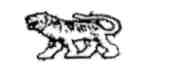 АДМИНИСТРАЦИЯ МИХАЙЛОВСКОГО СЕЛЬСКОГО ПОСЕЛЕНИЯ МИХАЙЛОВСКОГО МУНИЦИПАЛЬНОГО РАЙОНАПРИМОРСКОГО КРАЯ15 мая 2020 г.                                  с. Михайловка№                                                    56-паОб отмене на территории Михайловского сельского поселенияМихайловского муниципального района особого противопожарного режимаВ соответствии с Федеральными законами от 21.12.1994  № 69-ФЗ «О пожарной безопасности», постановлением администрации Михайловского муниципального района от 15.05.2020 № 452–па «Об отмене особого противопожарного режима на территории Михайловского муниципального района»,  Уставом Михайловского сельского поселения, отсутствием угрозы возникновения лесных и природных пожаров  на территории Михайловского сельского поселения, администрация Михайловского сельского поселенияПОСТАНОВЛЯЕТ:1.  Отменить с 15 мая 2020 года на территории Михайловского сельского поселения особый противопожарный режим, введенный постановлением администрации Михайловского сельского поселения от 9 апреля 2020 года № 43-па.2. Настоящее  постановление подлежит официальному опубликованию (обнародованию) на официальном сайте Михайловского сельского поселения www.adminmih.ru.3. Контроль за  выполнением  данного  постановления  оставляю за собой.Глава  Михайловского  сельского  поселения-глава администрации поселения                                                              В.Л.Абрамов